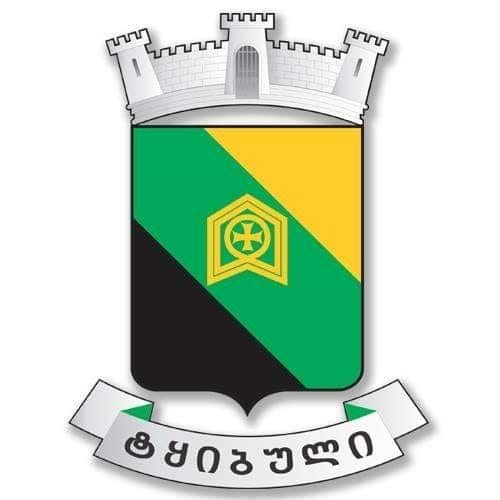 ტყიბულის  მუნიციპალიტეტის კაპიტალური    ბიუჯეტის დანართი 2024 წლის ბიუჯეტისათვის      2024-2027 წლების ბიუჯეტების კაპიტალური ხარჯები 2024-2027 წლებში ტყიბულის მუნიციპალიტეტის ბიუჯეტის პროგრამებისა და ქვეპროგრამების მიხედვით დაგეგმილია შემდეგი კაპიტალური (ინფრასტრუქტურული) ხარჯების გაწევა:                                                                                                                                                                                            ათ.ლარიშენიშვნა: ამ ეტაპისთვის კაპიტალურ ბიუჯეტში არ არის ასახული სახელმწიფო ბიუჯეტიდან მისაღები ტრანსფერიდან გასაწევი ხარჯები,, ვინაიდან არ არის მიღებული  საქართველოს მთავრობის განკარგულება ,,საქართველოს რეგიონებში განსახორციელებელი პროექტების ფონდიდან მუნიციპალიტეტებისთვის თანხების გამოყოფის შესახებ“, 2024 წლის პროექტებთან დაკავშირებით, საქართველოს მთავრობის მიერ შესაბამისი განკარგულების გამოცემის შემდგომ ეტაპობრივად მოხდება თანხების ასახვას.ტყიბულის მუნიციპალიტეტის 2024-2027 წლების კაპიტალური ბიუჯეტი ტყიბულის მუნიციპალიტეტის 2024-2027 წლების კაპიტალური ბიუჯეტი ტყიბულის მუნიციპალიტეტის 2024-2027 წლების კაპიტალური ბიუჯეტი ტყიბულის მუნიციპალიტეტის 2024-2027 წლების კაპიტალური ბიუჯეტი ტყიბულის მუნიციპალიტეტის 2024-2027 წლების კაპიტალური ბიუჯეტი ტყიბულის მუნიციპალიტეტის 2024-2027 წლების კაპიტალური ბიუჯეტი ტყიბულის მუნიციპალიტეტის 2024-2027 წლების კაპიტალური ბიუჯეტი ტყიბულის მუნიციპალიტეტის 2024-2027 წლების კაპიტალური ბიუჯეტი ტყიბულის მუნიციპალიტეტის 2024-2027 წლების კაპიტალური ბიუჯეტი ტყიბულის მუნიციპალიტეტის 2024-2027 წლების კაპიტალური ბიუჯეტი ტყიბულის მუნიციპალიტეტის 2024-2027 წლების კაპიტალური ბიუჯეტი ტყიბულის მუნიციპალიტეტის 2024-2027 წლების კაპიტალური ბიუჯეტი ტყიბულის მუნიციპალიტეტის 2024-2027 წლების კაპიტალური ბიუჯეტი ტყიბულის მუნიციპალიტეტის 2024-2027 წლების კაპიტალური ბიუჯეტი ტყიბულის მუნიციპალიტეტის 2024-2027 წლების კაპიტალური ბიუჯეტი ტყიბულის მუნიციპალიტეტის 2024-2027 წლების კაპიტალური ბიუჯეტი ტყიბულის მუნიციპალიტეტის 2024-2027 წლების კაპიტალური ბიუჯეტი კოდიდასახელებაჯამიჯამიჯამი202420242024202520252025202620262026202720272027კოდიდასახელებასულადგილობრივი ბიუჯეტითსახელმწიფო ბიუჯეტითსულადგილობრივი ბიუჯეტითსახელმწიფო ბიუჯეტითსულადგილობრივი ბიუჯეტითსახელმწიფო ბიუჯეტითსულადგილობრივი ბიუჯეტითსახელმწიფო ბიუჯეტითსულადგილობრივი ბიუჯეტითსახელმწიფო ბიუჯეტით02 05 01გარე განათების მოწყობა ცხრაჯვარზე360,0360,0100,0100,050,050,050,050,060,060,002 02 01სასმელი წყლის სისტემის რეაბილიტაცია475,0475,075,075,0100,0100,0150,0150,0150,0150,002 05 01ინფრასტრუქტურის რეაბილიტაცია (მოეწყობა სკვერები: მუხურა; ქ.ტყიბულში მერკვილაძის, წერეთლის და თაბუკაშვილის ქუჩებზე961,0961,0300,0300,0210,0210,0220,0220,0231,0231,005 01 03სპორტული და დასვენების ობიექტების მოწყობა(ქ.ტყიბულში ლესელიძის, მერკვილაძის და გამსახურდიას ქუჩები; სოფ. მუხურა ნაბოსლევი,კურსები,ცუცხვათი, წყნორი და ხრესილი)525,1525,1284,0284,0109,9109,982,182,149,149,1სულსულ2221,12221,1759,0759,0469,9469,9502,1502,1490,1490,1